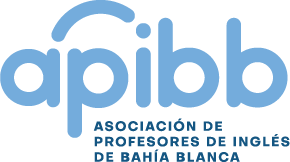 Solicitud de Admisión de Socio Por la presente solicito ser aceptado como socio de la Asociación de Profesores de Inglés de Bahía Blanca.TITULOS expedido por: ......................................................................................................(adjuntar fotocopia)Presentado por: 1)2) ........................................          		 		      .............................................           1) Firma  		    					         2) Firma..............................................Firma  Bahía Blanca,........................................................................de 20…..APIBB: (B8000DBM) Bahía Blanca – Prov. de Buenos AiresE-mail: apibb681@gmail.comHorario de Atención: lunes a viernes de 13:00 a 19:00 hsAPELLIDO:Nombres:Nacimiento: Lugar:                                           Día         Mes                     AñoDNI/LC: Domicilio:                                                Ciudad:                                                                     CP:Teléfono:                                     E-mail: